 L’association L’Arche à Dijon, affiliée à la fédération de L’Arche en France 
et à L’Arche Internationale recherche un/une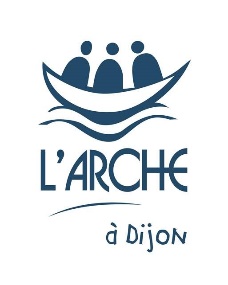 ACCOMPAGNANT(E) INTERNE EN FOYER DE VIECDI, temps plein à partir du 2 mai 2023ContexteL’Arche est une fédération de communautés présentes dans 38 pays aux 4 coins du monde, où vivent et travaillent ensemble des personnes adultes en situation de handicap mental et ceux qui les accompagnent.Les membres des communautés sont invités à vivre des relations mutuelles au travers et au-delà de l’accompagnement professionnel.Les communautés de L’Arche s’engagent dans une démarche écologique alliant simplicité et sobriété dans la vie partagée en maisonnée et dans les activités proposées en journée.Elles conjuguent et mettent en œuvre les dimensions professionnelle, spirituelle, communautaire et d’ouverture à leur environnement dans un contexte de gouvernance partagée.L'Arche à Dijon gère trois foyers d’hébergement accueillant 18 adultes et un Centre d’Activités de Jour (25 adultes) en situation de handicap mental dans lesquels vous êtes invité(e) à apporter vos talents !MissionsEn accord avec le projet associatif de l’Arche, votre mission consiste à partager la vie quotidienne des membres du foyer. Vous permettrez à chaque personne accueillie de se sentir « chez soi » afin d’y trouver un lieu d’épanouissement personnel. Vous soutiendrez la dynamique du foyer en étroite collaboration avec le responsable du foyer.En tant que salarié interne, vous vivez sur place et partager la vie quotidienne du foyer.Sous la responsabilité du responsable de foyer vous êtes chargé(e) : d’accompagner les personnes accueillies dans la vie quotidienne de participer à l’élaboration et au suivi des projets personnalisés de participer activement à la vie du foyer (tâches d’entretien, animation des activités, respect de l’hygiène et des règles des sécurité) et à la vie d'équipe selon les quatre dimensions du projet associatif (professionnelle, communautaire, spirituelle et ouverture au monde)Votre profil :Expérience en foyer ou auprès de personnes en situation de handicap mental appréciée,Bon équilibre personnelPatiencePrise de reculPositiveQualités relationnelles, éducatives et d’organisationSens du travail en équipeDésir de vivre dans le foyer avec des personnes accueilliesMerci d’envoyer votre lettre de motivation et votre CV à Melle Cognard :resp-assistants@arche-dijon.orgSite internet : https://arche-dijon.fr/